	SL OJO-90-CG-S 3‘000 Kelvin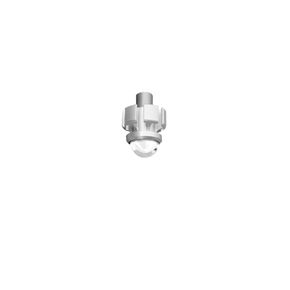 Sicherheitsleuchte aus einem Glaszylinder die in jedes architektonisches Raumkonzept ohne störende Nebenwirkungen integriert werden kann. Die OJO-90 kann entweder direkt in ein Trägermedium (Decke, Leuchte etc.) oder mit runden oder eckigen Abdeckungen als Deckenstrahler eingesetzt werden. Geeignet für Zwischendecken ab 40mm Einbautiefe.Schutzart: IP 50Durchmesser: 24 mm Deckenausschnitt: 13 mmLeuchtmittel: Hochleistungs-LED Temperaturbereich: -15° C bis +40° Cwie Fabrikat: ALMATwie Typ: SL OJO-90-CG-S 3‘000 Kelvinangebotenes Fabrikat: ........................................... angebotene Type: ...........................................